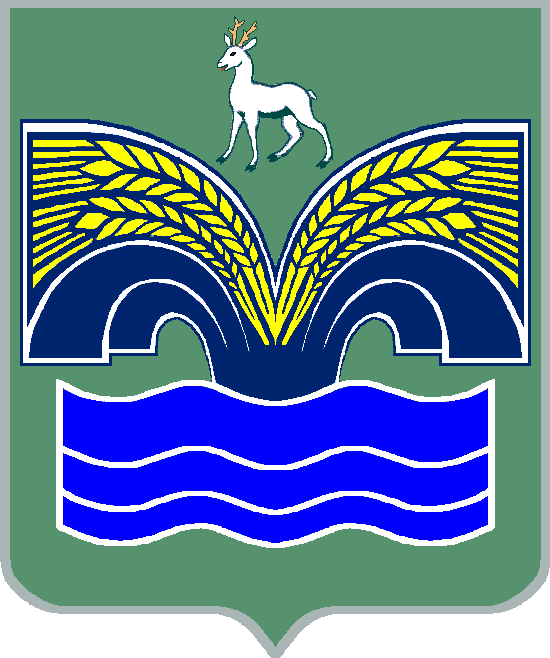 СОБРАНИЕ ПРЕДСТАВИТЕЛЕЙСЕЛЬСКОГО ПОСЕЛЕНИЯ СВЕТЛОЕ ПОЛЕМУНИЦИПАЛЬНОГО РАЙОНА КРАСНОЯРСКИЙСАМАРСКОЙ  ОБЛАСТИЧЕТВЕРТОГО СОЗЫВАРЕШЕНИЕот 30 января 2024 года № 1О внесении изменений и дополнений в решение Собрания представителей сельского поселения Светлое Поле муниципального района Красноярский Самарской области  от 21.12.2023  года № 50 «О бюджете сельского поселения  Светлое   Поле муниципального района Красноярский  Самарской области на 2024 год и плановый период 2025 и 2026 годов»              Заслушав информацию специалиста Администрации сельского поселения Светлое Поле муниципального района Красноярский Самарской области Хусаиновой Н. В. о внесении изменений и дополнений в решение Собрания представителей сельского поселения Светлое Поле муниципального района Красноярский Самарской области от 21.12.2023  № 50 «О бюджете сельского поселения Светлое Поле муниципального района Красноярский Самарской области на 2024 год и плановый период 2025 и 2026 годов», Собрание представителей сельского поселения Светлое Поле муниципального района Красноярский Самарской области РЕШИЛО:1. Внести в решение Собрания представителей сельского поселения Светлое Поле муниципального района Красноярский Самарской области от 21.12.2023 № 50 «О бюджете сельского поселения Светлое Поле муниципального района Красноярский Самарской области на 2024 год и плановый период 2025 и 2026 годов» следующие изменения и дополнения:1) пункт 1 изложить в следующей редакции:«1. Утвердить основные характеристики бюджета сельского поселения Светлое Поле муниципального района Красноярский Самарской области (далее местный бюджет) на 2024 год:- общий объем доходов   –  61 132 тыс. рублей;- общий объем расходов  –  61 132 тыс. рублей;- дефицит – 0 рублей».2) пункт 5 изложить в следующей редакции:	« 5. Утвердить объем межбюджетных трансфертов, получаемых из районного бюджета в 2024 году, в сумме 231 тыс. руб.,	- в 2024 году – 106 тыс. руб.,	- в 2025 году – 106 тыс. руб.».3) пункт 7 изложить в следующей редакции:	«7. Утвердить объем безвозмездных поступлений в доход местного бюджета	- в 2024 году в сумме 3 049 тыс. руб.,	- в 2025 году – 484 тыс. руб.,	- в 2026 году – 520 тыс. руб.».4) пункт 21 изложить в следующей редакции:	«21. Утвердить объем межбюджетных трансфертов, предоставляемых районному     бюджету   при    передаче полномочий:- в 2024 году в сумме 8 352 тыс. руб.,- в 2025 году в сумме   0 тыс. руб.,- в 2026 году в сумме   0 тыс. руб.»5) приложение 1 изложить и дополнить в редакции согласно  приложению 1 к настоящему решению; 6) приложение  3 изложить и дополнить в редакции согласно приложению  2 к настоящему решению;7) приложение  5 изложить и дополнить в редакции согласно приложению  3 к настоящему решению;8) приложение  7 изложить и дополнить в редакции согласно приложению 4 к настоящему решению;2.  Опубликовать настоящее решение в средствах массовой информации.3.  Настоящее решение вступает в силу со дня его официального опубликования.Председатель Собрания представителейсельского поселения Светлое Полемуниципального района КрасноярскийСамарской области								В. Г. ЧеркашовГлава сельского поселения Светлое Полемуниципального  района   КрасноярскийСамарской области								И. А. СтарковПРИЛОЖЕНИЕ 1                             к   решению Собрания                 представителей сельского поселения                Светлое Поле муниципального района                     Красноярский Самарской областиот 30.01.2024 г. № 1ПРИЛОЖЕНИЕ 1                             к  решению Собрания                 представителей сельского поселения                Светлое Поле муниципального района                     Красноярский Самарской области                                                                                                     от 21.12.2023 г. № 50         Объем поступления доходов поселения по основным источникам на 2024 годПРИЛОЖЕНИЕ  2                               к решению  Собрания                    представителей сельского поселения                       Светлое Поле муниципального района                        Красноярский Самарской областиот 30.01.2024 г. № 1ПРИЛОЖЕНИЕ  3                               к решению  Собрания                    представителей сельского поселения                       Светлое Поле муниципального района                        Красноярский Самарской области                                                                                                  от 21.12.2023 г. № 50Ведомственная структура расходов бюджета поселения на 2024 год                                                                                       ПРИЛОЖЕНИЕ  3                               к  решению  Собрания                    представителей сельского поселения                       Светлое Поле муниципального района                        Красноярский Самарской областиот 30.01.2024 г. № 1ПРИЛОЖЕНИЕ  5                               к решению  Собрания                    представителей сельского поселения                       Светлое Поле муниципального района                        Красноярский Самарской области                                                                                                  от 21.12.2023 г. № 50Распределение бюджетных ассигнований по разделам, подразделам, целевым статьям (муниципальным программам и непрограммным направлениям деятельности), группам и подгруппам видов расходов классификации  расходов бюджета поселения на 2024 годПРИЛОЖЕНИЕ  4                           к  решению Собрания            представителей сельского поселения              Светлое Поле муниципального района                 Красноярский Самарской областиот 30.01.2024 г. № 1                             ПРИЛОЖЕНИЕ  7                           к  решению Собрания            представителей сельского поселения              Светлое Поле муниципального района                 Красноярский Самарской области                            от 21.12.2023 г. № 50Источники внутреннего финансирования дефицита местного бюджета на 2024 годКод бюджетной классификацииНаименование доходаСумма, (тыс. руб.)000 100 00000 00 0000 000Налоговые и неналоговые доходы58 083000 101 00000 00 0000 000Налоги на прибыль, доходы22 000000 101 02000 01 0000 110Налог на доходы физических лиц22 000000 103 00000 00 0000 000Налоги на товары (работы, услуги), реализуемые на территории Российской Федерации6 087000 103 02231 01 0000 110Доходы от уплаты акцизов на дизельное топливо, подлежащие распределению между бюджетами субъектов Российской Федерации и местными бюджетами с учетом установленных дифференцированных нормативов отчислений в местные бюджеты (по нормативам, установленным федеральным законом о федеральном бюджете в целях формирования дорожных фондов субъектов Российской Федерации)3 175000 103 02241 01 0000 110Доходы от уплаты акцизов на моторные масла для дизельных и (или) карбюраторных (инжекторных) двигателей, подлежащие распределению между бюджетами субъектов Российской Федерации и местными бюджетами с учетом установленных дифференцированных нормативов отчислений в местные бюджеты (по нормативам, установленным федеральным законом о федеральном бюджете в целях формирования дорожных фондов субъектов Российской Федерации)15000 103 02251 01 0000 110Доходы от уплаты акцизов на автомобильный бензин, подлежащие распределению между бюджетами субъектов Российской Федерации и местными бюджетами с учетом установленных дифференцированных нормативов отчислений в местные бюджеты (по нормативам, установленным федеральным законом о федеральном бюджете в целях формирования дорожных фондов субъектов Российской Федерации)3 292000 103 02261 01 0000 110Доходы от уплаты акцизов на прямогонный бензин, подлежащие распределению между бюджетами субъектов Российской Федерации и местными бюджетами с учетом установленных дифференцированных нормативов отчислений в местные бюджеты (по нормативам, установленным федеральным законом о федеральном бюджете в целях формирования дорожных фондов субъектов Российской Федерации)-395000 105 00000 00 0000 000Налоги на совокупный доход550000 105 03010 01 1000 110Единый сельскохозяйственный налог (сумма платежа (перерасчеты, недоимка и задолженность по соответствующему платежу, в том числе по отмененному)550000 106 00000 00 0000 000Налоги на имущество29 300000 106 01000 00 0000 110Налог на имущество физических лиц7 500000 106 06000 00 0000 110Земельный налог21 800000 111 00000 00 0000 000Доходы от использования имущества, находящегося в государственной и муниципальной собственности146000 111 05075 10 0000 120Доходы от сдачи в аренду имущества, составляющего казну сельских поселений (за исключением земельных участков)103000 111 09045 10 0000 120Прочие поступления от использования имущества, находящегося в собственности сельских поселений (за исключением имущества муниципальных бюджетных и автономных учреждений, а также имущества муниципальных унитарных предприятий, в том числе казенных)40000 111 09080 10 0000 120Плата, поступившая в рамках договора за предоставление права на размещение и эксплуатацию нестационарного торгового объекта, установку и эксплуатацию рекламных конструкций на землях или земельных участках, находящихся в собственности сельских поселений, и на землях или земельных участках, государственная собственность на которые не разграничена3000 200 00000 00 0000 000Безвозмездные поступления3 049000 202 00000 00 0000 000Безвозмездные поступления от других бюджетов бюджетной системы Российской Федерации3 049000 202 10000 00 0000 150Дотации бюджетам бюджетной системы Российской Федерации131000 202 16001 10 0000 150Дотации бюджетам сельских поселений на выравнивание бюджетной обеспеченности из бюджетов муниципальных районов131000 202 20000 00 0000 150Субсидии бюджетам бюджетной системы Российской Федерации (межбюджетные субсидии)2 474000 202 25555 10 0000 150Субсидии бюджетам сельских поселений на реализацию программ формирования современной городской среды2 474000 202 30000 00 0000 150Субвенции бюджетам бюджетной системы Российской Федерации344000 202 35118 10 0000 150Субвенции бюджетам сельских поселений на осуществление первичного воинского учета органами местного самоуправления поселений, муниципальных и городских округов344000 202 40000 00 0000 150Иные межбюджетные трансферты100000 202 49999 10 0000 150Прочие межбюджетные трансферты, передаваемые бюджетам сельских поселений100Всего доходов:61 132КодНаименование главного распорядителя средств бюджета поселенияРазделПодразделЦелевая статья расходовВид расходов  Сумма   (тыс. руб.)  Сумма   (тыс. руб.)  Сумма   (тыс. руб.)КодНаименование главного распорядителя средств бюджета поселенияРазделПодразделЦелевая статья расходовВид расходов    Всего    ВсегоВ том числе за счет безвозмездных поступлений366Администрация сельского поселения Светлое Поле муниципального района Красноярский Самарской области366Общегосударственные вопросы010015 93615 936366Функционирование высшего должностного лица субъекта Российской Федерации и муниципального образования01021 5091 509366Непрограммные направления расходов бюджета поселения 010298000000001 5091 509366Расходы на выплаты персоналу государственных (муниципальных) органов010298000000001201 5091 509366Функционирование Правительства Российской Федерации, высших исполнительных органов субъектов Российской Федерации, местных администраций010413 39913 399366Непрограммные направления расходов бюджета поселения 0104980000000013 39913 399366Расходы на выплаты персоналу государственных (муниципальных) органов0104980000000012010 14110 141366Иные закупки товаров, работ и услуг для обеспечения  государственных (муниципальных) нужд010498000000002402 9002 900366 Иные межбюджетные трансферты01049800000000540338338366Уплата налогов, сборов и иных платежей010498000000008502020366Обеспечение деятельности финансовых, налоговых и таможенных органов и органов финансового (финансово-бюджетного) надзора0106194366Непрограммные направления расходов бюджета поселения 01069800000000194366Иные межбюджетные трансферты01069800000000540194366Резервные фонды011150366Непрограммные направления расходов бюджета поселения 0111980000000050366Резервные средства0111980000000087050366Другие общегосударственные вопросы0113784366Непрограммные направления расходов бюджета поселения 01139800000000784366Иные закупки товаров, работ и услуг для обеспечения  государственных (муниципальных) нужд01139800000000240600366Иные межбюджетные трансферты01139800000000540184366Национальная оборона0200344344344366Мобилизационная и вневойсковая подготовка0203344344344366Непрограммные направления расходов бюджета поселения02039800000000344344344366Расходы на выплаты персоналу государственных (муниципальных) органов02039800000000120326326326366Иные закупки товаров, работ и услуг для обеспечения  государственных (муниципальных) нужд02039800000000240181818366Национальная безопасность и правоохранительная деятельность03001 700366Защита населения и территории от чрезвычайных ситуаций природного и техногенного характера, пожарная безопасность03101 700366Непрограммные направления расходов бюджета поселения031098000000001 700366Иные закупки товаров, работ и услуг для обеспечения государственных (муниципальных) нужд031098000000002401 600366Субсидии юридическим лицам (кроме некоммерческих организаций), индивидуальным предпринимателям, физическим лицам – производителям товаров, работ, услуг03109800000000810100366Национальная экономика04006 097366Дорожное хозяйство (дорожные  фонды)04096 087366Муниципальная программа «Модернизация и развитие автомобильных дорог общего пользования местного значения в сельском поселении Светлое Поле муниципального района Красноярский Самарской области на 2023 – 2025 годы»040901000000006 087366Иные  закупки товаров, работ и услуг для обеспечения государственных (муниципальных) нужд040901000000002406 0876 087366Другие вопросы в области национальной экономики04121010366Муниципальная программа  «Развитие малого и среднего предпринимательства на территории  сельского поселения Светлое Поле муниципального района Красноярский Самарской области на 2024 - 2026 год»041202000000001010366Иные  закупки товаров, работ и услуг для обеспечения государственных (муниципальных) нужд041202000000002401010366Жилищно-коммунальное хозяйство050028 33128 3312 474366Жилищное хозяйство0501120120366Непрограммные направления расходов бюджета поселения05019800000000120120366Уплата налогов, сборов и иных платежей05019800000000850120120366Благоустройство050328 21128 2112 474366Муниципальная программа «Формирование комфортной городской среды сельского поселения Светлое Поле муниципального района Красноярский Самарской области на 2023 – 2024 годы»05 0304000000003 0123 0122 474366Иные закупки товаров, работ и услуг для обеспечения  государственных (муниципальных) нужд050304000000005403 0123 0122 474366Непрограммные направления расходов бюджета поселения 0503980000000025 19925 199366Иные закупки товаров, работ и услуг для обеспечения  государственных (муниципальных) нужд0503980000000024025 149 25 149 366Уплата налогов, сборов и иных платежей050398000000008505050366Образование0700300300366Молодежная политика 0707300300366Непрограммные направления расходов бюджета поселения 07079800000000300300366Иные закупки товаров, работ и услуг для  обеспечения государственных (муниципальных) нужд07079800000000240300300366Культура, кинематография 08004 5694 569366Культура08014 5694 569366Непрограммные направления расходов бюджета поселения 080198000000004 5694 569366Иные межбюджетные трансферты080198000000005404 5694 569366Социальная политика1000800800366Пенсионное обеспечение1001700700366Непрограммные направления расходов бюджета поселения10019800000000700700366Публичные нормативные социальные выплаты гражданам10019800000000310700700366Охрана семьи и детства1004100100366Непрограммные направления расходов бюджета поселения10049800000000100100366Иные закупки товаров, работ и услуг для обеспечения государственных (муниципальных) нужд10049800000000240100100366Физическая культура и спорт11003 0003 000366Массовый спорт11023 0003 000366Непрограммные направления расходов бюджета поселения 110298000000003 0003 000366Иные закупки товаров, работ и услуг для обеспечения государственных (муниципальных) нужд110298000000002403 0003 000366Средства массовой информации12005555366Периодическая печать и издательства12025555366Непрограммные направления расходов бюджета поселения 120298000000005555366Иные межбюджетные трансферты120298000000005405555366Итого:61 13261 1322 818Наименование главного распорядителя средств бюджета поселенияРазделПодразделЦелевая статья расходовВид расходов  Сумма   (тыс. руб.)  Сумма   (тыс. руб.)  Сумма   (тыс. руб.)Наименование главного распорядителя средств бюджета поселенияРазделПодразделЦелевая статья расходовВид расходов    Всего    ВсегоВ том числе за счет безвозмездных поступленийАдминистрация сельского поселения Светлое Поле муниципального района Красноярский Самарской областиОбщегосударственные вопросы010015 93615 936Функционирование высшего должностного лица субъекта Российской Федерации и муниципального образования01021 5091 509Непрограммные направления расходов бюджета поселения 010298000000001 5091 509Расходы на выплаты персоналу государственных (муниципальных) органов010298000000001201 5091 509Функционирование Правительства Российской Федерации, высших исполнительных органов субъектов Российской Федерации, местных администраций010413 39913 399Непрограммные направления расходов бюджета поселения 0104980000000013 39913 399Расходы на выплаты персоналу государственных (муниципальных) органов0104980000000012010 14110 141Иные закупки товаров, работ и услуг для обеспечения  государственных (муниципальных) нужд010498000000002402 9002 900 Иные межбюджетные трансферты01049800000000540338338Уплата налогов, сборов и иных платежей010498000000008502020Обеспечение деятельности финансовых, налоговых и таможенных органов и органов финансового (финансово-бюджетного) надзора0106194Непрограммные направления расходов бюджета поселения 01069800000000194Иные межбюджетные трансферты01069800000000540194Резервные фонды011150Непрограммные направления расходов бюджета поселения 0111980000000050Резервные средства0111980000000087050Другие общегосударственные вопросы0113784Непрограммные направления расходов бюджета поселения 01139800000000784Иные закупки товаров, работ и услуг для обеспечения  государственных (муниципальных) нужд01139800000000240600Иные межбюджетные трансферты01139800000000540184Национальная оборона0200344344344Мобилизационная и вневойсковая подготовка0203344344344Непрограммные направления расходов бюджета поселения02039800000000344344344Расходы на выплаты персоналу государственных (муниципальных) органов02039800000000120326326326Иные закупки товаров, работ и услуг для обеспечения  государственных (муниципальных) нужд02039800000000240181818Национальная безопасность и правоохранительная деятельность03001 700Защита населения и территории от чрезвычайных ситуаций природного и техногенного характера, пожарная безопасность03101 700Непрограммные направления расходов бюджета поселения031098000000001 700Иные закупки товаров, работ и услуг для обеспечения государственных (муниципальных) нужд031098000000002401 600Субсидии юридическим лицам (кроме некоммерческих организаций), индивидуальным предпринимателям, физическим лицам – производителям товаров, работ, услуг03109800000000810100Национальная экономика04006 097Дорожное хозяйство (дорожные  фонды)04096 087Муниципальная программа «Модернизация и развитие автомобильных дорог общего пользования местного значения в сельском поселении Светлое Поле муниципального района Красноярский Самарской области на 2023 – 2025 годы»040901000000006 087Иные  закупки товаров, работ и услуг для обеспечения государственных (муниципальных) нужд040901000000002406 0876 087Другие вопросы в области национальной экономики04121010Муниципальная программа  «Развитие малого и среднего предпринимательства на территории  сельского поселения Светлое Поле муниципального района Красноярский Самарской области на 2024 - 2026 год»041202000000001010Иные  закупки товаров, работ и услуг для обеспечения государственных (муниципальных) нужд041202000000002401010Жилищно-коммунальное хозяйство050028 33128 3312 474Жилищное хозяйство0501120120Непрограммные направления расходов бюджета поселения05019800000000120120Уплата налогов, сборов и иных платежей05019800000000850120120Благоустройство050328 21128 2112 474Муниципальная программа «Формирование комфортной городской среды сельского поселения Светлое Поле муниципального района Красноярский Самарской области на 2023 – 2024 годы»05 0304000000003 0123 0122 474Иные закупки товаров, работ и услуг для обеспечения  государственных (муниципальных) нужд050304000000005403 0123 0122 474Непрограммные направления расходов бюджета поселения 0503980000000025 19925 199Иные закупки товаров, работ и услуг для обеспечения  государственных (муниципальных) нужд0503980000000024025 149 25 149 Уплата налогов, сборов и иных платежей050398000000008505050Образование0700300300Молодежная политика 0707300300Непрограммные направления расходов бюджета поселения 07079800000000300300Иные закупки товаров, работ и услуг для  обеспечения государственных (муниципальных) нужд07079800000000240300300Культура, кинематография 08004 5694 569Культура08014 5694 569Непрограммные направления расходов бюджета поселения 080198000000004 5694 569Иные межбюджетные трансферты080198000000005404 5694 569Социальная политика1000800800Пенсионное обеспечение1001700700Непрограммные направления расходов бюджета поселения10019800000000700700Публичные нормативные социальные выплаты гражданам10019800000000310700700Охрана семьи и детства1004100100Непрограммные направления расходов бюджета поселения10049800000000100100Иные закупки товаров, работ и услуг для обеспечения государственных (муниципальных) нужд10049800000000240100100Физическая культура и спорт11003 0003 000Массовый спорт11023 0003 000Непрограммные направления расходов бюджета поселения 110298000000003 0003 000Иные закупки товаров, работ и услуг для обеспечения государственных (муниципальных) нужд110298000000002403 0003 000Средства массовой информации12005555Периодическая печать и издательства12025555Непрограммные направления расходов бюджета поселения 120298000000005555Иные межбюджетные трансферты120298000000005405555Итого:61 13261 1322 818Код администратораКод источника финансированияНаименование кода группы, подгруппы, статьи, вида источника финансирования дефицита бюджета, кода классификации операций сектора муниципального управления, относящихся к источникам финансирования дефицита местного бюджетаСумма, (тыс. руб.)36601000000000000000Источники внутреннего финансирования дефицитов бюджетов-36601050000000000000Изменение остатков средств на счетах по учету средств бюджетов-36601050000000000500Увеличение остатков средств бюджетов-61 13236601050200000000500Увеличение прочих остатков средств бюджетов-61 13236601050201000000510Увеличение прочих остатков денежных средств бюджетов-61 13236601050201100000510Увеличение прочих остатков денежных средств бюджетов сельских поселений-61 13236601050000000000600Уменьшение остатков средств бюджетов+61 13236601050200000000600Уменьшение прочих остатков средств бюджетов+61 13236601050201000000610Уменьшение прочих остатков денежных средств бюджетов+61 13236601050201100000610Уменьшение прочих остатков денежных средств бюджетов сельских поселений+61 132